На основу члана 27. став 1. тачка 1. Закона о јавним набавкама („Службени гласник РС“ бр. 91/19),дана 06.12.2023.године, доносимО Д Л У K УО СПРОВОЂЕЊУ ПОСТУПКА ЈАВНЕ НАБАВКЕ НА КОЈУ СЕ ЗАКОН НЕ ПРИМЕЊУЈЕЈавна набавка добара – прибора и средстава за одржавање хигијене број Н1/2023.Спроводи се поступак јавне набавке на коју се Закон не примењује - набавка добара - прибора и средстава за одржавање хигијене за потребе  Предшколске установе „ Моравски цвет““, Драгослава Весића 12, Жабари.Ознака из општег речника набавке (ЦПВ- ознака): 19520000 (производи од пластичних маса), 39525000 (разни готови текстилни производи), 39831000 (препарати за прање) и 39832000 (производи за прање посуђа), 39222100 (предмети који се користе у угоститељству за једнократну употребу).Процењена вредност јавне набавке износи 777.600,00 динара без ПДВ-а (933.120,00 динара са ПДВ-ом).Лице задужено за спровођење поступка је : Јелена СтанојевићКритеријум за оцењивање понуда је најнижа понуђена цена.Одлука о додели уговора биће донета у року од 5 дана од дана отварања понуда.Дел.бр: 570  06.12.2023.                  Лице задужено за спровођенје поступка :  ___________________Јелена Станојевић																			 Д и р е к т о р___________________                                                                                                             Весна Живковић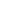 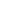 